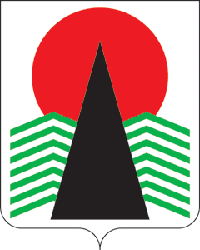 Сельское поселение Куть-ЯхНефтеюганский районХанты-Мансийский автономный округ - ЮграАДМИНИСТРАЦИЯСЕЛЬСКОГО ПОСЕЛЕНИЯ КУТЬ-ЯХ
ПОСТАНОВЛЕНИЕп. Куть-ЯхО назначении публичных слушаний  по проекту постановления администрации сельского поселения Куть -Ях« О внесении изменений  в постановление  администрации сельского поселения Куть –Ях от 25.10.2018 № 192 «Об утверждении Программы комплексного развития систем коммунальной инфраструктуры муниципального образования сельское поселение Куть - Ях  на период до 2035 года» 	В соответствии со статьей 28 Федерального закона от 06.10.2003 №131-ФЗ «Об общих принципах организации местного самоуправления в Российской Федерации»,  руководствуясь решением Совета депутатов сельского поселения Куть-Ях от 28.03.2017 № 328 «Об утверждении Порядка организации и проведения публичных слушаний в сельском поселении Куть-Ях» п о с т а н о в л я ю:1. Назначить публичные слушания по проекту постановления администрации сельского поселения Куть -Ях «О внесении изменений  в постановление  администрации сельского поселения Куть –Ях от 25.10.2018 № 192 «Об утверждении Программы комплексного развития систем коммунальной инфраструктуры муниципального образования сельское поселение Куть - Ях  на период до 2035 года» (далее - Проект), проводимые по инициативе главы сельского поселения Куть –Ях, согласно приложению.2. Назначить собрание участников публичных слушаний на 04.04.2022, время начала – 18-30 часов по местному времени; место проведения публичных слушаний по адресу: Нефтеюганский район, сельское поселение Куть -Ях, дом 6а, администрация поселения (кабинет главы поселения).3.Сформировать рабочую группу по организации и проведению публичных слушаний (далее – Рабочая группа) в следующем составе:4. Установить, что предложения и замечания по Проекту могут быть направлены в адрес рабочей группы в течение одного месяца дней со дня опубликования (обнародования) настоящего постановления.5. Настоящее постановление подлежит официальному опубликованию (обнародованию) в бюллетене «Куть-Ях вестник» и размещению на официальном сайте органов сельского поселения Куть-Ях.6. Контроль за выполнением постановления оставляю за собой.Исполняющий обязанностиГлавы поселения								З.Х.БунинаПРОЕКТпостановления администрации сельского поселения Куть –Ях « О внесении изменений в постановление администрации сельского поселения Куть –Ях от 25.10.2018 № 192 «Об утверждении Программы комплексного развития систем коммунальной инфраструктуры муниципального образования сельское поселение Куть - Ях  на период до 2035 года» В соответствии с Федеральным законом от 06 октября 2003 года №131-ФЗ «Об общих принципах организации местного самоуправления в Российской Федерации», пунктом 8 части 1 статьи 24 Устава сельского поселения Куть -Ях, учитывая результаты публичных слушаний от ____________ года , п о с т а н о в л я ю:1. Внести в постановление администрации сельского поселения Куть-Ях от 25.10.2018  № 192 «Об утверждении Программы комплексного развития систем коммунальной инфраструктуры муниципального образования сельское поселение Куть - Ях  на период до 2035 года» (далее - Постановление) следующие изменения:1.1. в приложение 4 к Программе комплексного развития систем коммунальной инфраструктуры муниципального образования сельское поселение Куть - Ях  на период до 2035 года» «Перечень мероприятий по развитию системы электроснабжения с. п. Куть-Ях и объем финансовых потребностей на их реализацию» изложить в новой редакции, согласно приложению к настоящему постановлению.2. Настоящее постановление подлежит опубликованию (обнародованию) в бюллетене «Куть-Яхский ветник» и размещено на официальном сайте органов местного самоуправления сельского поселения Куть-Ях.3. Настоящее постановление вступает в силу после его официального опубликования (обнародования).	4. Контроль за выполнением постановления осуществляю лично.Глава поселения								Л.В.ЖильцоваПриложение  к постановлению администрациисельского поселения Куть-Яхот 03.03.2022   № 28 03.03.2022                                                                 № _28_.                                                                  № _28_. БунинаЗульфия Хамитовна-        заместитель главы поселения, председатель Рабочей группыГоркуноваТатьяна Михайловна-        ведущий специалист администрации  сельского поселения Куть -Ях, секретарь Рабочей группыИвановаТатьяна Алексеевна-        начальник отдела материально-технического снабжения МКУ «АХО»АскароваИльгамия Муллахметовна-        депутат Совета депутатов сельского поселения Куть -ЯхМяконькихСветлана Юрьевна-         председатель Общественного совета сельского поселения Куть-ЯхПриложение  к постановлению администрациисельского поселения Куть-Яхот 03.03.2022   № 28Приложение 4.Приложение 4.Приложение 4.Перечень мероприятий по развитию системы электроснабжения с. п. Куть-Ях и объем финансовых потребностей на их реализацию.Перечень мероприятий по развитию системы электроснабжения с. п. Куть-Ях и объем финансовых потребностей на их реализацию.Перечень мероприятий по развитию системы электроснабжения с. п. Куть-Ях и объем финансовых потребностей на их реализацию.Перечень мероприятий по развитию системы электроснабжения с. п. Куть-Ях и объем финансовых потребностей на их реализацию.Перечень мероприятий по развитию системы электроснабжения с. п. Куть-Ях и объем финансовых потребностей на их реализацию.Перечень мероприятий по развитию системы электроснабжения с. п. Куть-Ях и объем финансовых потребностей на их реализацию.Перечень мероприятий по развитию системы электроснабжения с. п. Куть-Ях и объем финансовых потребностей на их реализацию.Перечень мероприятий по развитию системы электроснабжения с. п. Куть-Ях и объем финансовых потребностей на их реализацию.Перечень мероприятий по развитию системы электроснабжения с. п. Куть-Ях и объем финансовых потребностей на их реализацию.Перечень мероприятий по развитию системы электроснабжения с. п. Куть-Ях и объем финансовых потребностей на их реализацию.Перечень мероприятий по развитию системы электроснабжения с. п. Куть-Ях и объем финансовых потребностей на их реализацию.Перечень мероприятий по развитию системы электроснабжения с. п. Куть-Ях и объем финансовых потребностей на их реализацию.Перечень мероприятий по развитию системы электроснабжения с. п. Куть-Ях и объем финансовых потребностей на их реализацию.Перечень мероприятий по развитию системы электроснабжения с. п. Куть-Ях и объем финансовых потребностей на их реализацию.Перечень мероприятий по развитию системы электроснабжения с. п. Куть-Ях и объем финансовых потребностей на их реализацию.Перечень мероприятий по развитию системы электроснабжения с. п. Куть-Ях и объем финансовых потребностей на их реализацию.Перечень мероприятий по развитию системы электроснабжения с. п. Куть-Ях и объем финансовых потребностей на их реализацию.Перечень мероприятий по развитию системы электроснабжения с. п. Куть-Ях и объем финансовых потребностей на их реализацию.Перечень мероприятий по развитию системы электроснабжения с. п. Куть-Ях и объем финансовых потребностей на их реализацию.Перечень мероприятий по развитию системы электроснабжения с. п. Куть-Ях и объем финансовых потребностей на их реализацию.Перечень мероприятий по развитию системы электроснабжения с. п. Куть-Ях и объем финансовых потребностей на их реализацию.Перечень мероприятий по развитию системы электроснабжения с. п. Куть-Ях и объем финансовых потребностей на их реализацию.Перечень мероприятий по развитию системы электроснабжения с. п. Куть-Ях и объем финансовых потребностей на их реализацию.Перечень мероприятий по развитию системы электроснабжения с. п. Куть-Ях и объем финансовых потребностей на их реализацию.Перечень мероприятий по развитию системы электроснабжения с. п. Куть-Ях и объем финансовых потребностей на их реализацию.Перечень мероприятий по развитию системы электроснабжения с. п. Куть-Ях и объем финансовых потребностей на их реализацию.Перечень мероприятий по развитию системы электроснабжения с. п. Куть-Ях и объем финансовых потребностей на их реализацию.№ п/п№ п/пТехнические мероприятия (краткое описание проекта) Наименование объектаНаименование объектаЦель проектаТехнические параметрыТехнические параметрыВСЕГОВСЕГОЗатраты на реализацию мероприятий, тыс. руб.Затраты на реализацию мероприятий, тыс. руб.Затраты на реализацию мероприятий, тыс. руб.Затраты на реализацию мероприятий, тыс. руб.Затраты на реализацию мероприятий, тыс. руб.Затраты на реализацию мероприятий, тыс. руб.Затраты на реализацию мероприятий, тыс. руб.Затраты на реализацию мероприятий, тыс. руб.Затраты на реализацию мероприятий, тыс. руб.Затраты на реализацию мероприятий, тыс. руб.Затраты на реализацию мероприятий, тыс. руб.Затраты на реализацию мероприятий, тыс. руб.Затраты на реализацию мероприятий, тыс. руб.Затраты на реализацию мероприятий, тыс. руб.Затраты на реализацию мероприятий, тыс. руб.Затраты на реализацию мероприятий, тыс. руб.Затраты на реализацию мероприятий, тыс. руб.№ п/п№ п/пТехнические мероприятия (краткое описание проекта) Наименование объектаНаименование объектаЦель проектаТехнические параметрыТехнические параметрыВСЕГОВСЕГО20182019201920202021202120222022202320232024-20352024-20352024-20352024-20352024-20352024-20352024-20351. 1. Группа проектов  «Линии электропередач и распределительные устройства» Группа проектов  «Линии электропередач и распределительные устройства» Группа проектов  «Линии электропередач и распределительные устройства» Группа проектов  «Линии электропередач и распределительные устройства» Группа проектов  «Линии электропередач и распределительные устройства» Группа проектов  «Линии электропередач и распределительные устройства» Группа проектов  «Линии электропередач и распределительные устройства» Группа проектов  «Линии электропередач и распределительные устройства» Группа проектов  «Линии электропередач и распределительные устройства» Группа проектов  «Линии электропередач и распределительные устройства» Группа проектов  «Линии электропередач и распределительные устройства» Группа проектов  «Линии электропередач и распределительные устройства» Группа проектов  «Линии электропередач и распределительные устройства» Группа проектов  «Линии электропередач и распределительные устройства» Группа проектов  «Линии электропередач и распределительные устройства» Группа проектов  «Линии электропередач и распределительные устройства» Группа проектов  «Линии электропередач и распределительные устройства» Группа проектов  «Линии электропередач и распределительные устройства» Группа проектов  «Линии электропередач и распределительные устройства» Группа проектов  «Линии электропередач и распределительные устройства» Группа проектов  «Линии электропередач и распределительные устройства» Группа проектов  «Линии электропередач и распределительные устройства» Группа проектов  «Линии электропередач и распределительные устройства» Группа проектов  «Линии электропередач и распределительные устройства» Группа проектов  «Линии электропередач и распределительные устройства» 1.1.1.1.Замена провода А(АС) ВЛ 10кВ на СИП,  ПС 110/10 кВ фидер Поселок-1ВЛ 10 кВ, от оп. 40 до КТПН №5ВЛ 10 кВ, от оп. 40 до КТПН №5Повышение надежностиПовышение надежности0,2562,04562,04562,041.2.1.2.Замена провода А(АС) ВЛ 10кВ на СИП, фидер "ТП-1, ТМ-1"ВЛ 10 кВ, от оп. 1 до КТПН №7ВЛ 10 кВ, от оп. 1 до КТПН №7Повышение надежностиПовышение надежности0,0256,2056,2056,201.3.1.3.Замена провода А(АС) ВЛ 10кВ на СИП, фидер "Поселок-1"ВЛ 10 кВ, от оп. 1 до КТПН №3ВЛ 10 кВ, от оп. 1 до КТПН №3Повышение надежностиПовышение надежности2,186564,946564,942939,012939,013625,931.4.1.4.Замена провода А(АС) ВЛ 10кВ на СИП, фидер "Поселок-1"ВЛ 10 кВ, от оп. 34  до оп. 43ВЛ 10 кВ, от оп. 34  до оп. 43Повышение надежностиПовышение надежности0,61686,111686,111686,111.5.1.5.Замена провода А(АС) ВЛ 10кВ на СИП, фидер "Поселок-2"ВЛ 10 кВ, от оп. 1 до КТПН №6ВЛ 10 кВ, от оп. 1 до КТПН №6Повышение надежностиПовышение надежности310027,4710027,474940,964940,965086,515086,511.6.1.6.Замена провода А(АС) ВЛ 10кВ на СИП, фидер "Поселок-2"ВЛ 10 кВ, от оп. 38 до оп. 60ВЛ 10 кВ, от оп. 38 до оп. 60Повышение надежностиПовышение надежности1,44883,794883,794883,791.7.1.7.Замена провода А(АС) ВЛ 10кВ на СИП, фидер АГРСВЛ 10 кВ, от оп. 1 до КТПН АГРСВЛ 10 кВ, от оп. 1 до КТПН АГРСПовышение надежностиПовышение надежности2,1856830,466830,461469,501469,50568,474792,484792,481.8.1.8.Замена провода А(АС) ВЛ 0,4кВ на СИП, фидер 1ВЛ 0,4кВ, от КТПН №3 (оп.1) до оп. 16ВЛ 0,4кВ, от КТПН №3 (оп.1) до оп. 16Повышение надежности, снижение коммерческих потерьПовышение надежности, снижение коммерческих потерь0,9681577,041577,041577,041.9.1.9.Замена провода А(АС) ВЛ 0,4кВ на СИП, фидер 3ВЛ 0,4 кВ, от КТПН №3 до оп. 4ВЛ 0,4 кВ, от КТПН №3 до оп. 4Повышение надежности, снижение коммерческих потерьПовышение надежности, снижение коммерческих потерь0,09153,45153,45153,451.10.1.10.Замена провода А(АС) ВЛ 0,4кВ на СИП, фидер 4ВЛ 0,4 кВ, от КТПН №3 до оп. 6/5, 7/5, 17, 13, 16, 20 через КТПН №4ВЛ 0,4 кВ, от КТПН №3 до оп. 6/5, 7/5, 17, 13, 16, 20 через КТПН №4Повышение надежности, снижение коммерческих потерьПовышение надежности, снижение коммерческих потерь2,1834813,964813,96387,312181,592181,592245,052245,051.11.1.11.Замена провода А(АС) ВЛ 0,4кВ на СИП, фидер 5ВЛ 0,4 кВ, от КТПН №3 до ж/д 60 лет ВЛКСМ, ул. ШкольнаяВЛ 0,4 кВ, от КТПН №3 до ж/д 60 лет ВЛКСМ, ул. ШкольнаяПовышение надежности, снижение коммерческих потерьПовышение надежности, снижение коммерческих потерь0,521167,431167,431167,431167,431.12.1.12.Замена провода А(АС) ВЛ 0,4кВ на СИП, фидер 6ВЛ 0,4 кВ, от КТПН №3 до ж/д ул. 60 лет Октября, ул. Леснова ВЛ 0,4 кВ, от КТПН №3 до ж/д ул. 60 лет Октября, ул. Леснова Повышение надежности, снижение коммерческих потерьПовышение надежности, снижение коммерческих потерь0,831756,671756,671756,671.13.1.13.Замена провода А(АС) ВЛ 0,4кВ на СИП, фидер 1ВЛ 0,4 кВ, от КТПН №4 до оп. 7 (Котельная, магазины)ВЛ 0,4 кВ, от КТПН №4 до оп. 7 (Котельная, магазины)Повышение надежности, снижение коммерческих потерьПовышение надежности, снижение коммерческих потерь0,18306,89306,89306,891.14.1.14.Замена провода А(АС) ВЛ 0,4кВ на СИП, фидер 4ВЛ 0,4 кВ, от КТПН №4 до оп. 6ВЛ 0,4 кВ, от КТПН №4 до оп. 6Повышение надежности, снижение коммерческих потерьПовышение надежности, снижение коммерческих потерь0,11187,55187,55187,551.15.1.15.Замена провода А(АС) ВЛ 0,4кВ на СИП, фидер 5ВЛ 0,4 кВ, от КТПН №4 до оп. 7 ВЛ 0,4 кВ, от КТПН №4 до оп. 7 Повышение надежности, снижение коммерческих потерьПовышение надежности, снижение коммерческих потерь0,17316,93316,93316,931.16.1.16.Замена провода А(АС) ВЛ 0,4кВ на СИП, фидер 4ВЛ 0,4 кВ, от КТПН №5 до линии уличного освещенияВЛ 0,4 кВ, от КТПН №5 до линии уличного освещенияПовышение надежности, снижение коммерческих потерьПовышение надежности, снижение коммерческих потерь2,2865254,125254,125254,125254,121.17.1.17.Замена провода А(АС) ВЛ 0,4кВ на СИП, фидер 1ВЛ 0,4 кВ, от КТПН №6 до линии уличного освещенияВЛ 0,4 кВ, от КТПН №6 до линии уличного освещенияПовышение надежности, снижение коммерческих потерьПовышение надежности, снижение коммерческих потерь1,1242496,442496,4485,252411,192411,191.18.1.18.Замена провода А(АС) ВЛ 0,4кВ на СИП, фидер 2ВЛ 0,4 кВ, от КТПН №6 до скважины и котельнойВЛ 0,4 кВ, от КТПН №6 до скважины и котельнойПовышение надежности, снижение коммерческих потерьПовышение надежности, снижение коммерческих потерь0,0593,2293,2293,221.19.1.19.Замена провода А(АС) ВЛ 0,4кВ на СИП, фидер 3ВЛ 0,4 кВ, от КТПН №6 до Лесничества, ж/д ул. МолодежнаяВЛ 0,4 кВ, от КТПН №6 до Лесничества, ж/д ул. МолодежнаяПовышение надежности, снижение коммерческих потерьПовышение надежности, снижение коммерческих потерь1,5083289,843289,843289,843289,841.20.1.20.Замена провода А(АС) ВЛ 0,4кВ на СИП, фидер 1ВЛ 0,4 кВ, от КТПН №7 до ж/д №11ВЛ 0,4 кВ, от КТПН №7 до ж/д №11Повышение надежности, снижение коммерческих потерьПовышение надежности, снижение коммерческих потерь0,11187,55187,55187,551.21.1.21.Замена провода А(АС) ВЛ 0,4кВ на СИП, фидер 3ВЛ 0,4 кВ, от КТПН №7 до линии уличного освещенияВЛ 0,4 кВ, от КТПН №7 до линии уличного освещенияПовышение надежности, снижение коммерческих потерьПовышение надежности, снижение коммерческих потерь0,14238,70238,70238,701.22.1.22.ТП №5, замена на трансформаторы 2х630 кВтТП №5ТП №5Повышение надежности, снижение коммерческих потерьПовышение надежности, снижение коммерческих потерь2х6301781,471781,471781,4681781,4681.23.1.23.ТП№7, замена на трансформаторы 2х630 кВтТП№7ТП№7Повышение надежности, снижение коммерческих потерьПовышение надежности, снижение коммерческих потерь2х6301815,001815,001814,9991.24.1.24.Реконструкция существующей подстанции ПС 110 с увеличением мощностиПС 110 "Лиственная"ПС 110 "Лиственная"Повышение надежности, снижение коммерческих потерьПовышение надежности, снижение коммерческих потерь1 шт24680,0524680,0524680,051.25.1.25.Перенос существующей воздушной линии электропередач напряжение 10 кВ, с территории жилой застройки, вдоль автомобильных дорог кабельной линией в 2 ветки квартал "Железнодорожный"квартал "Железнодорожный"Повышение надежности, снижение коммерческих потерьПовышение надежности, снижение коммерческих потерь2,057км2679,822679,822679,8252679,8251.26.1.26.Расширение сети 0.4 кВс.п. Куть-Яхс.п. Куть-ЯхПовышение надежности, снижение коммерческих потерьПовышение надежности, снижение коммерческих потерь6,724км5507,515507,515507,5125507,5121.27.1.27.Расширение сети уличного освещения, расстановка опор освещения, штс.п. Куть-Яхс.п. Куть-ЯхПовышение надежности, снижение коммерческих потерьПовышение надежности, снижение коммерческих потерь95шт1671,841671,84521,47521,47558,96558,96591,4065591,40651.28.1.28.«Строительство двухцепной ВЛЗ-6кВ и 2БКТП-2х1000кВА. Технологическое присоединение строящегося сельского дома культуры - библиотеки и ВОС в сп.Куть-ЯхСтроительство эл.сетей 10кВ и БКТП для ЭСН дома КультурыСтроительство эл.сетей 10кВ и БКТП для ЭСН дома КультурыОбеспечение надёжного и бесперебойного электроснабжения потребителейОбеспечение надёжного и бесперебойного электроснабжения потребителей4,662км            2МВТ59153,059153,0 59153,0ИТОГО по группе проектов «Линии электропередач и распределительные устройства» 19,85149739,45149739,455040,766189,986189,986419,565313,955313,954940,964940,965645,475645,47116 188,78116 188,78116 188,78116 188,78116 188,78116 188,78116 188,782. 2. Группа проектов "Учет электрической энергии"Группа проектов "Учет электрической энергии"Группа проектов "Учет электрической энергии"Группа проектов "Учет электрической энергии"Группа проектов "Учет электрической энергии"Группа проектов "Учет электрической энергии"Группа проектов "Учет электрической энергии"Группа проектов "Учет электрической энергии"Группа проектов "Учет электрической энергии"Группа проектов "Учет электрической энергии"Группа проектов "Учет электрической энергии"Группа проектов "Учет электрической энергии"Группа проектов "Учет электрической энергии"Группа проектов "Учет электрической энергии"Группа проектов "Учет электрической энергии"Группа проектов "Учет электрической энергии"Группа проектов "Учет электрической энергии"Группа проектов "Учет электрической энергии"Группа проектов "Учет электрической энергии"Группа проектов "Учет электрической энергии"Группа проектов "Учет электрической энергии"Группа проектов "Учет электрической энергии"Группа проектов "Учет электрической энергии"Группа проектов "Учет электрической энергии"Группа проектов "Учет электрической энергии"2.1.2.1.Проектирование и монтаж системы АСКУЭСистема электроснабжения с. п. Куть - ЯхСистема электроснабжения с. п. Куть - ЯхСнижение коммерческих потерь электрической энергии4216,994216,994216,994216,99ИТОГО по группе проектов "Учет электрической энергии"4216,994216,994216,994216,99ИТОГО по системе электроснабжения с. п. Куть - Ях19,8519,85158173,42158173,425040,7610406,9610406,966419,565313,955313,954940,964940,965645,475645,47116 188,780,000,000,000,000,000,00